                                                            PATROCINIO Por el presente instrumento, yo Karol Cariola Oliva, Diputada de la República, vengo en patrocinar la iniciativa “Permiso especial para trabajadores en caso de enfermedad terminal en su fase final del padre o madre adulto mayor”, correspondiente a alumnos del colegio Cahuala Insular de la ciudad de Castro, región de Los Lagos.Castro,           de            ,2016.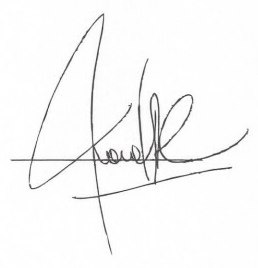 Karol Cariola OlivaDiputada Distrito 19